Friday’s EnglishTask One – label what Beegu can see, hear, touch and taste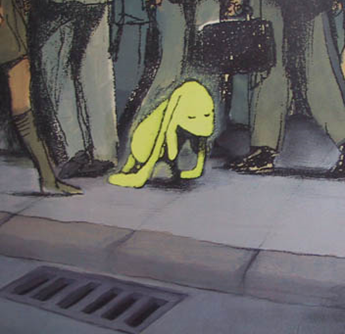 Task twoObjectAction + -ingdogbarking